ГАННІВСЬКИЙ ЛІЦЕЙПЕТРІВСЬКОЇ СЕЛИЩНОЇ РАДИ ОЛЕКСАНДРІЙСЬКОГО РАЙОНУКІРОВОГРАДСЬКОЇ ОБЛАСТІНАКАЗвід 25 жовтня 2022 року                                                                                                    № 95с. ГаннівкаПро участь у І  етапі Всеукраїнського конкурсу на написання есе «Війна за СВІЙ шлях» (дитячий погляд)Відповідно до наказу начальника відділу освіти Петрівської селищної ради Олександрійського району Кіровоградської області від 19 жовтня 2022 року № 107 «Про проведення І етапу Всеукраїнського конкурсу «Війна за СВІЙ шлях»  (дитячий погляд) та з метою активізації національно-патріотичного виховання учнівської  молоді, пошуку та розкриття нових талантів, готовності бути захисником України НАКАЗУЮ:Заступнику директора з навчально-виховної роботи Ганнівського ліцею ОСАДЧЕНКО Н.М., заступнику завідувача з навчально-виховної роботи Володимирівської філії Ганнівського ліцею ПОГОРЄЛІЙ Т.М., заступнику завідувача з навчально-виховної роботи Іскрівської філії Ганнівського ліцею БОНДАРЄВІЙ Н.П. взяти участь  у І етапі  Всеукраїнського конкурсу на написання есе «Війна за СВІЙ шлях (дитячий погляд)»  в період з 14 жовтня до 15 листопада 2022 року відповідно до Умов проведення (додаються).Контроль за виконанням даного наказу покласти на заступника директора з навчально-виховної роботи Ганнівського ліцею СОЛОМКУ Т.В., завідувача Володимирівської філії Ганнівського ліцею МІЩЕНКО М. І., на в.о. завідувача Іскрівської філії Ганнівського ліцею БАРАНЬКО Т.В. Директор                                                                                               Ольга КАНІВЕЦЬЗ наказом ознайомлені:                                                                         Н.ОсадченкоТ.СоломкаТ.БаранькоМ.МіщенкоТ.ПогорєлаН.БондарєваДодаток до наказу директора від 25 жовтня 2022 року №95УмовиІ  етапу Всеукраїнського конкурсу на написання есе«Війна за СВІЙ шлях» (дитячий погляд)1. Загальні положенняВсеукраїнський конкурс на написання есе «Війна за СВІЙ шлях» (дитячий погляд) (далі – Конкурс) охоплює учнівську молодь та проводиться у форматі літературних творів публіцистичного характеру. Однією із форм національно-патріотичного виховання дітей та молоді є зустрічі із учасниками антитерористичної операції на сході України (АТО), операції об’єднаних сил (ООС) та повномасштабної війни з росією. Після цих зустрічей у дітей та молоді формується свій погляд на події російсько-української війни – війни за суверенітет і свободу, за соборну, єдину, вільну і незалежну українську державу, за право на СВІЙ історичний шлях. Що таке сучасна війна через призму дитячого сприйняття і буде тематикою есе. 2. Мета і завдання КонкурсуКонкурс проводиться з метою активізації національно-патріотичного виховання учнівської молоді, пошуку та розкриття юних талантів, формування в учнівської молоді активної життєвої позиції, готовності бути захисником України, брати участь у суспільному і культурному житті країни. Завдання Конкурсу: - формування в учнівської молоді почуття національної гідності, патріотизму, причетності до історії та сьогодення України, формування комунікативних навичок, соціалізації, участь у суспільному і культурному житті країни; - виявлення талановитих юних авторів, активізація і популяризація їх творчості; -забезпечення прозорості, створення позитивного іміджу процесу виховання юних громадян-патріотів у системі освіти шляхом інформування учасників процесу національно-патріотичного виховання в засобах масової інформації та в мережі Інтернет, через освітні веб-сайти та на сторінках у соціальних мережах; - підвищення ролі творчого літературного процесу у вихованні юних громадян держави.Умови проведення та учасники Учасники надсилають  свої роботи на електронну адресу комунального закладу «Петрівський центр дитячої та юнацької творчості» pozashkila-petrovo@ukr.net  до 09 листопада 2022 року.  Конкурс проводиться окремо для трьох вікових груп: - учасники віком 6 – 10 років; - учасники віком 11 – 14 років; - учасники віком 15 – 17 років. Твори учасників старше 17 років до Конкурсу не допускаються. Учасниками Конкурсу можуть бути як окремі учні так і учнівські колективи закладів загальної середньої освіти та вихованці закладу позашкільної освіти. 4. Керівництво Загальне керівництво І етапом Конкурсу здійснює комунальний заклад «Петрівський центр дитячої та юнацької творчості».5. Вимоги до конкурсних робітТвір-есе та всі матеріали подаються державною мовою. Об’єм твору-есе: - для учасників 6 – 10 років – до 1 (однієї) сторінки; - для учасників 11 – 14 років – до 2 (двох) сторінок; - для учасників 15 – 17 років – до 3 (трьох) сторінок. Формат А4, набраний гарнітурою Times New Roman, розмір 14, без переносів, півтора інтервали, поля – по 20мм верхнє та нижнє, 30мм ліве, 15мм праве. Критерії оцінювання:До есе також додається  авторський рукопис. До твору може бути додана одна ілюстрація (малюнок/фотографія) розміром А4, яка не повинна порушувати авторське право (вказати автора). Наявність/відсутність ілюстрації не впливає на оцінювання твору-есе, але може підкреслити його оригінальність. Забороняється використовувати ілюстративні матеріали мережі Інтернет та з інших джерел. Разом із роботою  подається заявка, заповнена без скорочень та абревіатур, за встановленим зразком: ЗАЯВКАна участь у Всеукраїнському конкурсі на написання есе «Війна за СВІЙ шлях» (дитячий погляд) у 2022 роцівід ________________________________________________________________(повна назва закладу освіти, територіальна громада)Директор закладу ___________________ / _________________/ (П,І,Б,)                               (підпис)             М.П.Твори авторам не повертаються. Організатори Конкурсу залишають за собою право використовувати надіслані на Конкурс есе у поліграфічній продукції некомерційного характеру, поширення в мережі Інтернет тощо. 1Відповідність об’єму (при перевищенні об’єму - пропорційне зменшення балів)До 5 балів2Стиль есе (використання мовно-стильових засобів): - афористичність; - образність; - парадоксальністьД0 15 балів3Засоби художньої виразності: - символи; - метафори; - порівняння; - алегоричні і притчові образи; - чуттєво-емоційний ряд викладення думкиДо 20 балів4Вступ (особистий погляд)До 15 балів5Схема есе: - постановка питання або проблеми (тобто визначити предмет викладу); - назва причин, що спонукали звернутися до цієї проблеми (недоліки, суспільні проблеми, досвід, особиста зацікавленість тощо); - теза-аргумент, ілюстрація проблеми (основні положення, підтверджені фактами, аргументами, власним або іншим досвідом); - я – позиція (власне місце у викладеному); - висновки (вирішення проблеми, позиції, рекомендації, викладені принципи, шляхи вирішення, практична значущість тощо); - звернення до читачаДо 50 балів6Логічність (дотримання хронологічної послідовності та причинно-наслідкових звʼязків): - послідовність подій; - оповідання; - опис; - порівняння; - фінальні компонентиДо 25 балів7Оригінальність, цікавість, якість та ефектність твору, наявність власної думки, відповідність змісту до заявленої теми (назви есе)До 30 балів8Наявність рукопису, його охайність, грамотність, правильність синтаксичних конструкцій, авторське використання великої букви та розділових знаківДо 20 балів9Максимальна сума балівДо 180 балів№з/пНазва есеПрізвище, ім’я, по батькові автора (-ів)Дата народження (вік)Заклад освіти, класПрізвище, ім’я, по батькові керівника-консульта нтаМісце роботи, посада керівника-консультантаЕлектронна адреса автора есе та керівника-консульта нта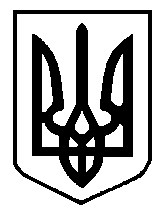 